February2018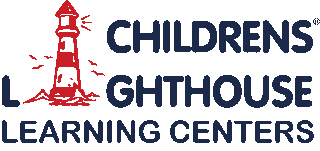 SundayMondayTuesdayWednesdayThursdayFridaySaturday123PJ Day! 45678910Backwards Day 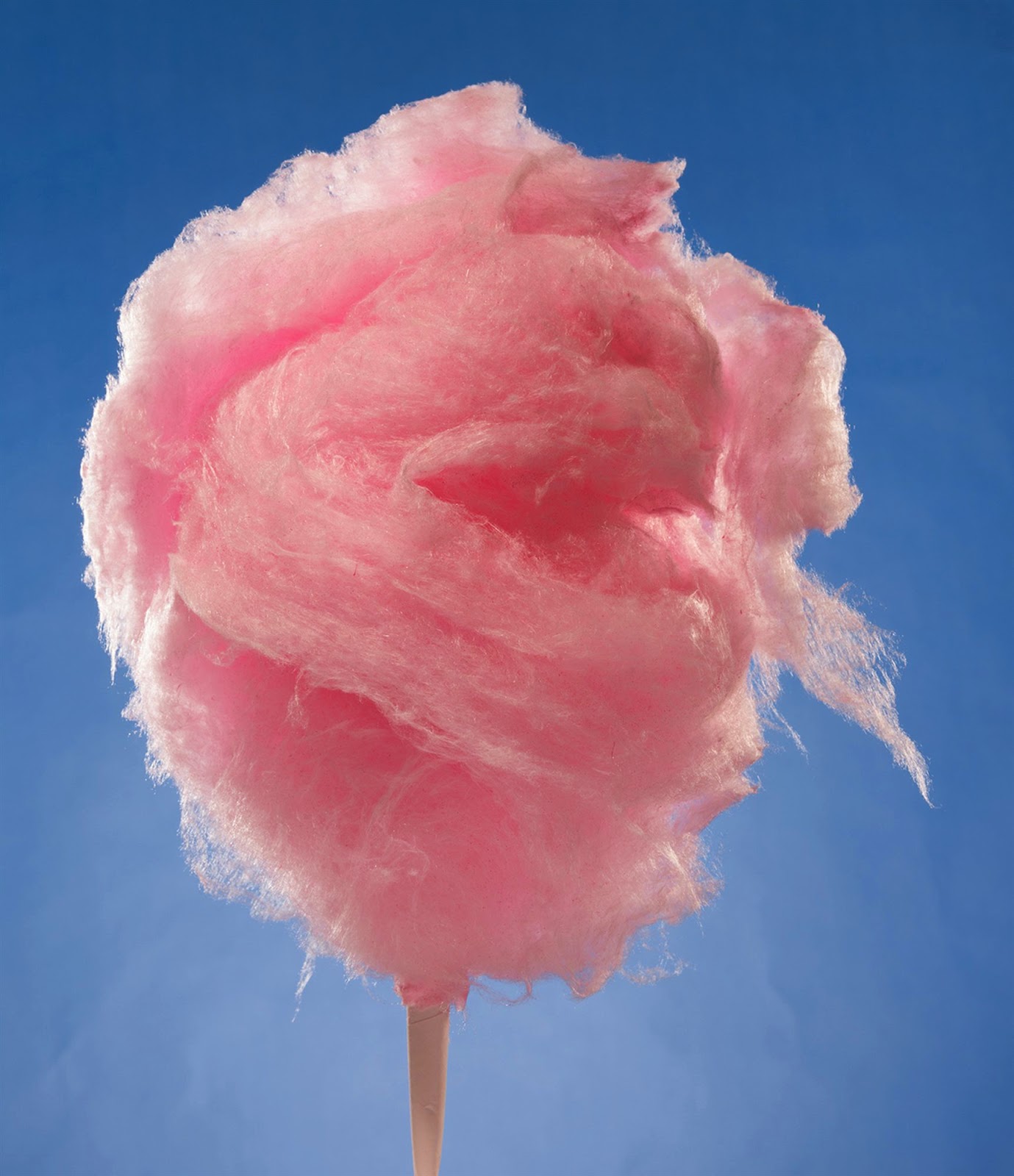 Cotton Candy Fun! Bring a shoe box! 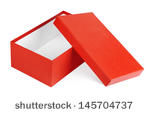 11121314151617Wear REDWear PINKValentines Day Party! 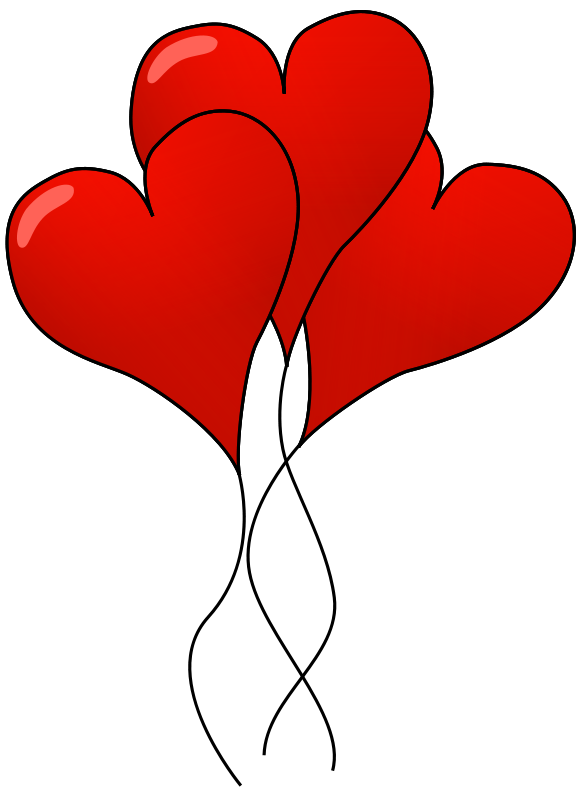 Chinses New Year! 18192021222324Presidents Day! 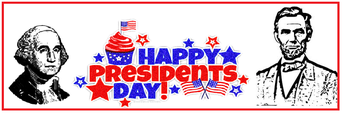 Favorite Book Day 25262728Show & Tell Day Backwards day is a hoot! Wear everything backwards!Cotton candy day will be a fun day! Our students will experiment with cotton candy! Bring a shoes box on Feb 9th to decorate for our cards! Valentines day, what an awesome day to share the love! Check your child’s class door for sign ups and party times! Bring your favorite book to read on February 22ndShow and tell is all about learning about others! We are all different and love different things! Bring an item you would love to share with us. 